T.CSÜLEYMANPAŞA KAYMAKAMLIĞIÖĞRETMEN MEDİHA MEHMET TETİKOL ORTAOKULU OKULU MÜDÜRLÜĞÜ2019-2023 STRATEJİK PLANI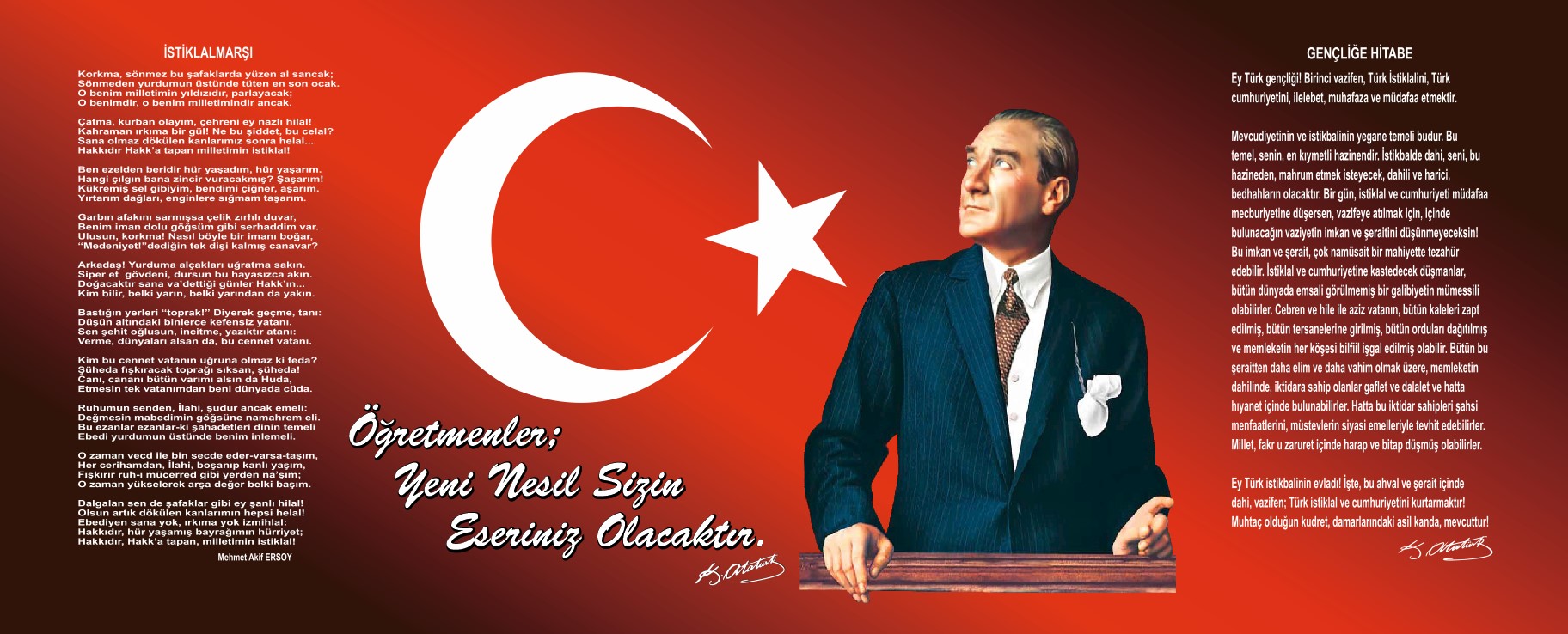 SunuşGeçmişten günümüze gelirken var olan yaratıcılığın getirdiği teknolojik ve sosyal anlamda gelişmişliğin ulaştığı hız, artık kaçınılmazları da önümüze sererek kendini göstermektedir. Güçlü ekonomik ve sosyal yapı, güçlü bir ülke olmanın ve tüm değişikliklerde dimdik ayakta durabilmenin kaçınılmazlığı da oldukça büyük önem taşımaktadır. Gelişen ve sürekliliği izlenebilen, bilgi ve planlama temellerine dayanan  güçlü bir yaşam standardı ve ekonomik yapı; stratejik amaçlar, hedefler ve planlanmış zaman diliminde gerçekleşecek uygulama faaliyetleri ile (STRATEJİK PLAN) oluşabilmektedirOkulumuz, daha iyi bir eğitim seviyesine ulaşmak düşüncesiyle sürekli yenilenmeyi ve kalite kültürünü kendisine ilke edinmeyi amaçlamaktadır.Kalite kültürü oluşturmak için eğitim ve öğretim başta olmak üzere insan kaynakları ve kurumsallaşma, sosyal faaliyetler,  alt yapı, toplumla ilişkiler ve kurumlar arası ilişkileri kapsayan 2019-2023stratejik planı hazırlanmıştır.Büyük önder Atatürk’ü örnek alan bizler, çağa uyum sağlamış, çağı yönlendiren gençler yetiştirmek için, geleceğimizin teminatı olan öğrencilerimizi daha iyi imkanlarla yetiştirip, düşünce ufku ve yenilikçi ruhu açık Türkiye Cumhuriyeti’nin çıtasını daha yükseklere taşıyan bireyler olması için öğretmenleri ve idarecileriyle özverili bir şekilde tüm azmimizle çalışmaktayız.            Öğretmen Mediha Mehmet Tetikol Ortaokulu Stratejik Planı (2019-2023)’da belirtilen amaç ve hedeflere ulaşmamızın Okulumuzun gelişme ve kurumsallaşma süreçlerine önemli katkılar sağlayacağına inanmaktayız.           Planın hazırlanmasında emeği geçen  tüm kurum ve kuruluşlara, öğretmen, öğrenci ve velilerimize teşekkür ederim.                                                                                                                                                                                                   Yusuf ÇETİNOkul MüdürüİçindekilerSunuş	3İçindekiler	4BÖLÜM I: GİRİŞ ve PLAN HAZIRLIK SÜRECİ	5BÖLÜM II: DURUM ANALİZİ	6Okulun Kısa Tanıtımı *	6Okulun Mevcut Durumu: Temel İstatistikler	7PAYDAŞ ANALİZİ	13GZFT (Güçlü, Zayıf, Fırsat, Tehdit) Analizi	17Gelişim ve Sorun Alanları	19BÖLÜM III: MİSYON, VİZYON VE TEMEL DEĞERLER	23MİSYONUMUZ *	23VİZYONUMUZ *	23TEMEL DEĞERLERİMİZ *	23BÖLÜM IV: AMAÇ, HEDEF VE EYLEMLER	25TEMA I: EĞİTİM VE ÖĞRETİME ERİŞİM	25TEMA II: EĞİTİM VE ÖĞRETİMDE KALİTENİN ARTIRILMASI	27TEMA III: KURUMSAL KAPASİTE	30V. BÖLÜM: MALİYETLENDİRME	32EKLER:	Hata! Yer işareti tanımlanmamış.BÖLÜM I: GİRİŞ ve PLAN HAZIRLIK SÜRECİ2019-2023 dönemi stratejik plan hazırlanması süreci Üst Kurul ve Stratejik Plan Ekibinin oluşturulması ile başlamıştır. Ekip tarafından oluşturulan çalışma takvimi kapsamında ilk aşamada durum analizi çalışmaları yapılmış ve durum analizi aşamasında paydaşlarımızın plan sürecine aktif katılımını sağlamak üzere paydaş anketi, toplantı ve görüşmeler yapılmıştır. Durum analizinin ardından geleceğe yönelim bölümüne geçilerek okulumuzun amaç, hedef, gösterge ve eylemleri belirlenmiştir. Çalışmaları yürüten ekip ve kurul bilgileri altta verilmiştir.STRATEJİK PLAN ÜST KURULUBÖLÜM II: DURUM ANALİZİDurum analizi bölümünde okulumuzun mevcut durumu ortaya konularak neredeyiz sorusuna yanıt bulunmaya çalışılmıştır. Bu kapsamda okulumuzun kısa tanıtımı, okul künyesi ve temel istatistikleri, paydaş analizi ve görüşleri ile okulumuzun Güçlü Zayıf Fırsat ve Tehditlerinin (GZFT) ele alındığı analize yer verilmiştir.Okulun Kısa Tanıtımı :Tekirdağ ilimizde sosyal,kültürel ve bilgi alanında başarıyla kendinden söz ettiren okulumuz 1985/1986 öğretim yılında Mehmet Akif Ersoy İlkokulu olarak eğitime başlamıştır.1990/1991 Öğretim yılında hayırsever,değerli emekli öğretmenlerimiz Mehmet ve Mediha TETİKOL’ların maddi ve manevi katkıları  ile Ortaokul olarak planlanan ve yapılan ek binası ile Mehmet Akif Ersoy  İlkokulu birleştirilerek Öğretmen Mediha Mehmet Tetikol İlköğretim Okulu adıyla eğitime geçmiştir.1995 yılında Okul Koruma Derneği ve Devletin katkılarıyla Anasınıfı için ayrılan ek bina hizmete girmiştir.2004/2005 öğretim  yılında yine Tetikolların katkılarıyla ek bina yapılıp hizmete sokulmuştur.Tetikol Ailesi bunu da yeterli görmeyerek yeni binaya bir kat ilavesi daha yaptırmış ve 2005/2006 öğretim yılında hizmete girmiştir.Okulun Mevcut Durumu: Temel İstatistikler
Okul KünyesiOkulumuzun temel girdilerine ilişkin bilgiler altta yer alan okul künyesine ilişkin tabloda yer almaktadır.Temel Bilgiler Tablosu- Okul Künyesi 21Çalışan BilgileriOkulumuzun çalışanlarına ilişkin bilgiler altta yer alan tabloda belirtilmiştir.Çalışan Bilgileri TablosuOkulumuz Bina ve Alanları	Okulumuzun binası ile açık ve kapalı alanlarına ilişkin temel bilgiler altta yer almaktadır.Okul Yerleşkesine İlişkin Bilgiler Sınıf ve Öğrenci Bilgileri	Okulumuzda yer alan sınıfların öğrenci sayıları alttaki tabloda verilmiştir.*Sınıf sayısına göre istenildiği kadar satır eklenebilir.Donanım ve Teknolojik KaynaklarımızTeknolojik kaynaklar başta olmak üzere okulumuzda bulunan çalışır durumdaki donanım malzemesine ilişkin bilgiye alttaki tabloda yer verilmiştir.Teknolojik Kaynaklar TablosuGelir ve Gider BilgisiOkulumuzun genel bütçe ödenekleri, okul aile birliği gelirleri ve diğer katkılarda dâhil olmak üzere gelir ve giderlerine ilişkin son iki yıl gerçekleşme bilgileri alttaki tabloda verilmiştir.PAYDAŞ ANALİZİKurumumuzun temel paydaşları öğrenci, veli ve öğretmen olmakla birlikte eğitimin dışsal etkisi nedeniyle okul çevresinde etkileşim içinde olunan geniş bir paydaş kitlesi bulunmaktadır. Paydaşlarımızın görüşleri anket, toplantı, dilek ve istek kutuları, elektronik ortamda iletilen önerilerde dâhil olmak üzere çeşitli yöntemlerle sürekli olarak alınmaktadır.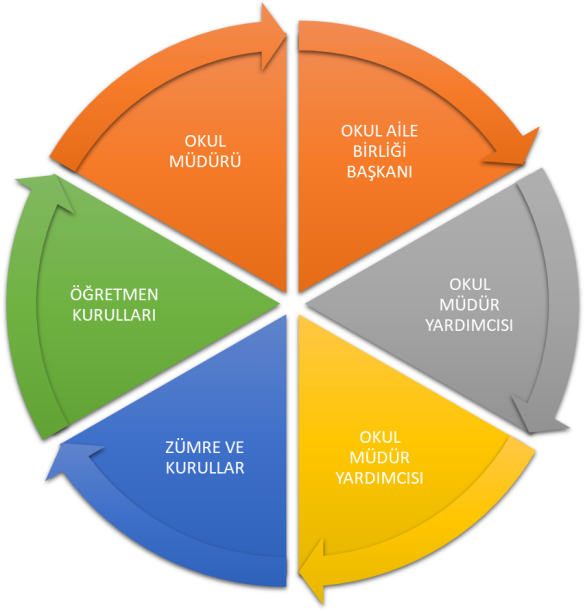 Öğrenci Anketi Sonuçları:Öğretmen Anketi Sonuçları:

Veli Anketi Sonuçları:GZFT (Güçlü, Zayıf, Fırsat, Tehdit) Analizi Okulumuzun temel istatistiklerinde verilen okul künyesi, çalışan bilgileri, bina bilgileri, teknolojik kaynak bilgileri ve gelir gider bilgileri ile paydaş anketleri sonucunda ortaya çıkan sorun ve gelişime açık alanlar iç ve dış faktör olarak değerlendirilerek GZFT tablosunda belirtilmiştir. Dolayısıyla olguyu belirten istatistikler ile algıyı ölçen anketlerden çıkan sonuçlar tek bir analizde birleştirilmiştir.Kurumun güçlü ve zayıf yönleri donanım, malzeme, çalışan, iş yapma becerisi, kurumsal iletişim gibi çok çeşitli alanlarda kendisinden kaynaklı olan güçlülükleri ve zayıflıkları ifade etmektedir ve ayrımda temel olarak okul müdürü/müdürlüğü kapsamından bakılarak iç faktör ve dış faktör ayrımı yapılmıştır. İçsel FaktörlerGüçlü YönlerZayıf YönlerDışsal Faktörler FırsatlarTehditler Gelişim ve Sorun AlanlarıGelişim ve sorun alanları analizi ile GZFT analizi sonucunda ortaya çıkan sonuçların planın geleceğe yönelim bölümü ile ilişkilendirilmesi ve buradan hareketle hedef, gösterge ve eylemlerin belirlenmesi sağlanmaktadır. Gelişim ve sorun alanları ayrımında eğitim ve öğretim faaliyetlerine ilişkin üç temel tema olan Eğitime Erişim, Eğitimde Kalite ve kurumsal Kapasite kullanılmıştır. Eğitime erişim, öğrencinin eğitim faaliyetine erişmesi ve tamamlamasına ilişkin süreçleri; Eğitimde kalite, öğrencinin akademik başarısı, sosyal ve bilişsel gelişimi ve istihdamı da dâhil olmak üzere eğitim ve öğretim sürecinin hayata hazırlama evresini; Kurumsal kapasite ise kurumsal yapı, kurum kültürü, donanım, bina gibi eğitim ve öğretim sürecine destek mahiyetinde olan kapasiteyi belirtmektedir.Gelişim ve sorun alanlarına ilişkin GZFT analizinden yola çıkılarak saptamalar yapılırken yukarıdaki tabloda yer alan ayrımda belirtilen temel sorun alanlarına dikkat edilmesi gerekmektedir.Gelişim ve Sorun AlanlarımızBÖLÜM III: MİSYON, VİZYON VE TEMEL DEĞERLEROkul Müdürlüğümüzün Misyon, vizyon, temel ilke ve değerlerinin oluşturulması kapsamında öğretmenlerimiz, öğrencilerimiz, velilerimiz, çalışanlarımız ve diğer paydaşlarımızdan alınan görüşler, sonucunda stratejik plan hazırlama ekibi tarafından oluşturulan Misyon, Vizyon, Temel Değerler; Okulumuz üst kurulana sunulmuş ve üst kurul tarafından onaylanmıştır.MİSYONUMUZ:
	Düşünme, anlama, araştırma ve sorun çözme yetkinliği gelişmiş; bilgi toplumunun gerektirdiği bilgi ve becerilerle donanmış; milli kültür ile insanlığın ve demokrasinin evrensel değerlerini içselleştirmiş; iletişime ve paylaşıma açık, sanat duyarlılığı ve becerisi gelişmiş; öz güveni, öz saygısı, hak, adalet ve sorumluluk bilinci yüksek; işbirliğine yatkın, gayretli, girişimci, yaratıcı, yenilikçi, barışçı, sağlıklı ve mutlu, özgüvenli başarılı, ilkeli, duyarlı, açık fikirli, araştıran-sorgulayan, iletişim becerileri gelişmiş, çok yönlü, üretken bireylerin hayata hazırlanmalarına ortam ve imkan sağlamaktır. VİZYONUMUZ:
	İnsan merkezli modelimizi ön planda tutarak gelişen yeni teknolojileri eğitime uyarlayan, evrensel ölçülerde kaliteli bireyler yetiştiren; veli-öğrenci-öğretmen iş birliği ile geleceğe yön veren, paydaşlarının parçası olmaktan gurur duyduğu ve bölgesince tercih edilen, toplumumuzun çağdaş medeniyet düzeyini aşmasına katkıda bulunan, eleştirel düşünen, yeniliğe açık,değer yargılarına sahip, sorgulayan, milli bilinci yüksek öğrenciler yetiştirip, bu öğrencilerin potansiyellerini gerçekleştirmelerine, birikimlerini ülkemiz ve insanlığın yararına kullanmalarına katkı sağlayan bir kurum olmaktır.TEMEL DEĞERLERİMİZÖğrencilerin geleceğinin bizim geleceğimiz olduğuna inanırız.Her öğrencinin yapabileceği bir şey olduğuna inanır,onu keşfetmeye ve geliştirmeye çalışırız.Yaptığımız hizmeti velinin katılımı ile desteklenmesi gerektiğini düşünür,gerek öğrenci gerekse okul ile ilgili yapılacak çalışmalarda veli yardımı alırız.Öğrencilerin eğitiminde rehberlik ettiğimizi düşünür her hareketimizde bu bilinci yaşarız.Çevreyi korur ve geliştiririz‘Problemler çözülmek için vardır’ anlayışını benimseriz.Öğrenci merkezli eğitimi esas alırız.Her çalışana eşit fırsat tanırız.Güvenli bir çalışma ortamı sağlarız.Birbirimize saygılı,ahlaklı ve sorumlu bir biçimde davranırız.Bireysel yenilikçiliği ve yenilikleri destekleriz.Bilgi, fikir ve tavırların etkin bir biçimde aktarılması için uygun iletişim yöntem ve tekniklerini kullanırız.Hizmet sunulan kişi ve kuruluşların istek ve ihtiyaçlarını belirleyip, bunları karşılamaya çalışırız.Kararlarımızı elde ettiğimiz verilere bağlı olarak alırızÖğrencilerimizin ve personelimizin kendilerini geliştirmelerine yardımcı olur ve bu gelişimi sürekli kılmaya çalışırız.Başarının ancak takım çalışmasıyla elde edilebileceğine inanırızBaşarının teşvik ve ödüllendirme ile artacağına inanırız.Evrensel değerlere uygun olarak ırk, din, cinsiyet farkları ve bedensel eksikliklere bakmadan tüm insanlara eşit davranırız.BÖLÜM IV: AMAÇ, HEDEF VE EYLEMLERTEMA I: EĞİTİM VE ÖĞRETİME ERİŞİMSTRATEJİK AMAÇ 1: Eğitim öğretimin kalitesini arttırarak akademik başarıda her yıl kendini aşan bir okul olmak STRATEJİK HEDEF 1.1 :Sınıf ve ders bazında başarılı öğrenci sayısını arttırarak planlanan dönem sonunda tüm sınıflar bazında  %100 olan başarının devam ettirilmesi.Performans Göstergeleri EylemlerTEMA II: EĞİTİM VE ÖĞRETİMDE KALİTENİN ARTIRILMASISTRATEJİK AMAÇ 2: Kaliteli ve modern bir eğitim öğretim için öğrenme ortam ve süreçlerini bilgi ve iletişim teknolojileri aracılığıyla zenginleştirmek.STRATEJİK HEDEF 2.1.Tüm Öğretmen ve öğrencilerin bilgi-iletişim teknolojileri araçlarını kullanma düzeylerini yükseltmek.Performans GöstergeleriEylemlerSTRATEJİK HEDEF 2.2.  Etkin bir rehberlik anlayışıyla, öğrencilerimizi ilgi ve becerileriyle orantılı bir şekilde üst öğrenime veya istihdama hazır hale getiren daha kaliteli bir kurum yapısına geçmek. Performans GöstergeleriEylemlerTEMA III: KURUMSAL KAPASİTESTRATEJİK AMAÇ 3: Eğitim ve öğretim faaliyetlerinin daha nitelikli olarak verilebilmesi için okulumuzun kurumsal kapasitesi güçlendirilecektir. STRATEJİK HEDEF 3.1. Temizlik, Hijyen, İş Güvenliği, Okul Güvenliği’nden sorumlu personel sayısını arttırmak.Performans GöstergeleriEylemlerSTRATEJİK HEDEF 3.2. Okul toplantılarına katılan veli sayısını arttırmak.Performans GöstergeleriEylemlerV. BÖLÜM: MALİYETLENDİRME2019-2023 Stratejik Planı Faaliyet/Proje Maliyetlendirme TablosuVI. BÖLÜM: İZLEME VE DEĞERLENDİRMEOkulumuz Stratejik Planı izleme ve değerlendirme çalışmalarında 5 yıllık Stratejik Planın izlenmesi ve 1 yıllık gelişim planın izlenmesi olarak ikili bir ayrıma gidilecektir. Stratejik planın izlenmesinde 6 aylık dönemlerde izleme yapılacak denetim birimleri, il ve ilçe millî eğitim müdürlüğü ve Bakanlık denetim ve kontrollerine hazır halde tutulacaktır.Yıllık planın uygulanmasında yürütme ekipleri ve eylem sorumlularıyla aylık ilerleme toplantıları yapılacaktır. Toplantıda bir önceki ayda yapılanlar ve bir sonraki ayda yapılacaklar görüşülüp karara bağlanacaktır. Üst Kurul BilgileriÜst Kurul BilgileriEkip BilgileriEkip BilgileriAdı SoyadıUnvanıAdı SoyadıUnvanıYusuf ÇETİNOkul MüdürüDuygu YALÇINÖğretmenOnur YARAŞMüdür YardımcısıAkile SEZERÖğretmenBerna TARGAÇÖğretmenHüseyin ÖZKANÖğretmenİli: TEKİRDAĞİli: TEKİRDAĞİli: TEKİRDAĞİli: TEKİRDAĞİlçesi: SÜLEYMANPAŞAİlçesi: SÜLEYMANPAŞAİlçesi: SÜLEYMANPAŞAİlçesi: SÜLEYMANPAŞAAdres: 100.YIL MAHALLESİ EKREM TANTI CAD. BURHAN FELEK SOKAK NO 22 SÜLEYMANPAŞA/TEKİRDAĞ100.YIL MAHALLESİ EKREM TANTI CAD. BURHAN FELEK SOKAK NO 22 SÜLEYMANPAŞA/TEKİRDAĞ100.YIL MAHALLESİ EKREM TANTI CAD. BURHAN FELEK SOKAK NO 22 SÜLEYMANPAŞA/TEKİRDAĞCoğrafi Konum (link)*:Coğrafi Konum (link)*:40°58'02.9"N 27°29'42.0"E40°58'02.9"N 27°29'42.0"ETelefon Numarası: 
02822615041
02822615041
02822615041Faks Numarası:Faks Numarası:02822615359 0282262821802822615359 02822628218e- Posta Adresi:75391 6@ meb.k12.tr75391 6@ meb.k12.tr75391 6@ meb.k12.trWeb sayfası adresi:Web sayfası adresi:http://www.tetikol.meb.k12.trhttp://www.tetikol.meb.k12.trKurum Kodu:753916753916753916Öğretim Şekli:Öğretim Şekli:Tam GünTam GünOkulun Hizmete Giriş Tarihi : 2005/2006Okulun Hizmete Giriş Tarihi : 2005/2006Okulun Hizmete Giriş Tarihi : 2005/2006Okulun Hizmete Giriş Tarihi : 2005/2006Toplam Çalışan Sayısı *Toplam Çalışan Sayısı *66Öğrenci Sayısı:Kız469469Öğretmen SayısıKadın3939Öğrenci Sayısı:Erkek568568Öğretmen SayısıErkek2020Öğrenci Sayısı:Toplam10371037Öğretmen SayısıToplam5959Derslik Başına Düşen Öğrenci SayısıDerslik Başına Düşen Öğrenci SayısıDerslik Başına Düşen Öğrenci Sayısı:32Şube Başına Düşen Öğrenci SayısıŞube Başına Düşen Öğrenci SayısıŞube Başına Düşen Öğrenci Sayısı:32Öğretmen Başına Düşen Öğrenci SayısıÖğretmen Başına Düşen Öğrenci SayısıÖğretmen Başına Düşen Öğrenci Sayısı:17Şube Başına 30’dan Fazla Öğrencisi Olan Şube SayısıŞube Başına 30’dan Fazla Öğrencisi Olan Şube SayısıŞube Başına 30’dan Fazla Öğrencisi Olan Şube Sayısı:23Öğrenci Başına Düşen Toplam Gider Miktarı*Öğrenci Başına Düşen Toplam Gider Miktarı*Öğrenci Başına Düşen Toplam Gider Miktarı*Öğretmenlerin Kurumdaki Ortalama Görev SüresiÖğretmenlerin Kurumdaki Ortalama Görev SüresiÖğretmenlerin Kurumdaki Ortalama Görev Süresi8Unvan*ErkekKadınToplamOkul Müdürü ve Müdür Yardımcısı33Sınıf Öğretmeni---Branş Öğretmeni203959Rehber Öğretmen1-1İdari Personel33Yardımcı Personel-55Güvenlik Personeli-11Toplam Çalışan Sayıları254772Okul Bölümleri Okul Bölümleri Özel AlanlarVarYokOkul Kat Sayısı2Çok Amaçlı Salon1Derslik Sayısı37Çok Amaçlı SahaxDerslik Alanları (m2)30Kütüphane1Kullanılan Derslik Sayısı37Fen Laboratuvarı1Şube Sayısı32Bilgisayar Laboratuvarı1İdari Odaların Alanı (m2)20Resim Atölyesi1Öğretmenler Odası (m2)30Beceri AtölyesixOkul Oturum Alanı (m2)1300PansiyonxOkul Bahçesi (Açık Alan)(m2)500Okul Kapalı Alan (m2)800Sanatsal, bilimsel ve sportif amaçlı toplam alan (m2)500Kantin (m2)75Tuvalet Sayısı10Diğer (………….)SINIFIKızErkekToplamSINIFIKızErkekToplam5A1818367A1117285B1817357B1115265C2015357C1214265D1918377D1315285E1618347E1412265F1618347F1313265G1915347G1214265H1520357H818266A1321348A1719366B1320338B1420346C1322358C1618346D2313368D1222346E1619358E1718356F1322358F1321346G818268G1420346H1223358H201535Akıllı Tahta Sayısı41TV Sayısı-Masaüstü Bilgisayar Sayısı22Yazıcı Sayısı5Taşınabilir Bilgisayar Sayısı4Fotokopi Makinası Sayısı1Projeksiyon Sayısı2İnternet Bağlantı Hızı50mbitYıllarGelir MiktarıGider Miktarı201736,55836,5502018103,819103,800Kesinlikle katılıyorumKatılıyorumKararsızımKısmen katılıyorumKatılmıyorum1%33,3%44,4%%22,2%2%44,4%44,4%%11,1%3%22,2%55,5%11,1%11,1%4%11,1%33,3%11,1%33,3%11,15%44,4%11,1%%33,3%11,16%33,3%22,2,%11,1%33,3%7%33,3%33,3%%33,3%8%77,7%%%22,2%9%55,5%33,3%%11,1%10%%44,4%11,1%33,3%11,1,11%%55,5%%33,3%11,112%11,1%22,2%33,3%11,1%22,213%%33,3%44,4%22,2%11,1Kesinlikle katılıyorumkatılıyorumKararsızımKısmen katılıyorumkatılmıyorum1%7%22%62%72%14,8%18,5%14,8%25,9%25,93%7%33,3%33,3%18,5%74%18,5%37,%18,5%14,8%11,15%7%59,2%11,1%11,1%11,16%11,1%37%18,5%29,6%11,18%3,7%14,8%22%29,6%229%7%25,9%29,6%22%18,510%7%40,7%25,9%18,5%711%14,8%40,7%33,3%11,1%712%7%40,7%14,8%11,1%18,513%40,7%48,1%18,5%18,5%14,8Kesinlikle katılıyorumKatılıyorumKararsızımKısmen katılıyorumKatılmıyorum1%33,3%44,4%%22,2%2%44,4%44,4%%11,1%3%22,2%55,5%11,1%11,1%4%11,1%33,3%11,1%33,3%11,15%44,4%11,1%%33,3%11,16%33,3%22,2,%11,1%33,3%7%33,3%33,3%%33,3%8%77,7%%%22,2%9%55,5%33,3%%11,1%10%%44,4%11,1%33,3%11,1,11%%55,5%%33,3%11,112%11,1%22,2%33,3%11,1%22,213%%33,3%44,4%22,2%11,1ÖğrencilerBaşarı düzeyi yüksek olan öğrenci sayılarının fazlalığı.ÇalışanlarKadronun tam olması.VelilerÖğrencisiyle ilgilenen ve takip eden veli sayısının fazla olması.Bina ve Yerleşke1300 m2’ye sahip geniş bir alanda olması.DonanımBinada güçlendirme çalışmasının yapılması.BütçeBağışçılar tarafından desteklenmesi.Yönetim Süreçleriİdarenin iyi çalışması.İletişim Süreçleriİletişimin güçlü olması.ÖğrencilerOkuma alışkanlığının az olmasıÇalışanlar6 ayda bir yeni çalışanların gelmesi.VelilerVelilerimizin akademik başarı için gösterdikleri ilgi ve çabayı sosyal faaliyetler için göstermemesi.Bina ve Yerleşke2 ayrı binanın olması.DonanımTeknolojik araç yetersizliği.Bütçeİhtiyaçların fazla olması.Yönetim Süreçleriİdari personel sayısının az olması.İletişim SüreçleriAnne-baba ayrı olan velilere ulaşmanın zor olması.PolitikHemen her statüde ve meslekte veli potansiyelimizin olması.EkonomikDüzenlenen gezi vb etkinliklere veli katılımının da olması.SosyolojikOkulun il düzeyinde iyi bir ismi olması.TeknolojikBilişim Teknolojileri Öğretmenlerinin donanım araçlarına sahip çıkıp sürekli bakımlarını yapmalarıMevzuat-YasalÖğretmenlerinin çoğunun kadrolu olması ve her dersin o alan mezunu öğretmenler ile verilmesiPolitikEğitimin sınav odaklı bir hale gelmesiEkonomikSosyolojikModern bir aile olabilmek uğruna bazı değerlerin ikinci plana atılması. TeknolojikBilgisayar Sınıfında ve idari odalarda bulunan bilgisayarların 2004 yılından beri kullanılıyor olması. Gelişen teknolojik çağa cevap veremeyen cihazların yetersiz olması. Mevzuat-YasalÖğrenci mevcudunun fazla olması.EkolojikOkulun fiziki imkanlarının ileriki yıllarda cevap veremeyecek hale gelmesiEğitime ErişimEğitimde KaliteKurumsal KapasiteOkullaşma OranıAkademik BaşarıKurumsal İletişimOkula Devam/ DevamsızlıkSosyal, Kültürel ve Fiziksel GelişimKurumsal YönetimOkula Uyum, OryantasyonSınıf TekrarıBina ve YerleşkeÖzel Eğitime İhtiyaç Duyan Bireylerİstihdam Edilebilirlik ve YönlendirmeDonanımYabancı ÖğrencilerÖğretim YöntemleriTemizlik, HijyenHayatboyu ÖğrenmeDers araç gereçleriİş Güvenliği, Okul GüvenliğiTaşıma ve servis 1.TEMA: EĞİTİM VE ÖĞRETİME ERİŞİM 1.TEMA: EĞİTİM VE ÖĞRETİME ERİŞİM1Ailelerin okulun maddi kaynaklarına katkısı olmamaktadır.2Okulumuzun bulunduğu çevre sürekli gelişen ve yapılaşmaya müsait olduğu için nüfus hızla artmaktadır.3Özverili öğretmen kadrosu.4Öğretmen – öğrenci – veli ilişkisi.5Personel arasındaki sosyal ilişkiler,iletişim ve yardımlaşma6Tüm öğretmenlerin okulun kadrolu öğretmeni olması7Kamera ve alarm sistemi bulunması8Sınıfların hepsinde etkileşimli tahta ve  internet olması 9Kullanılabilecek dizüstü bilgisayar sayısının yetersizliği10E-okul veli bilgilendirme sisteminden öğrenci not durumunu takip edebildiği için okula gelip iletişime geçme nedenlerinden birinin ortadan kalkması. 2.TEMA: EĞİTİM VE ÖĞRETİMDE KALİTE2.TEMA: EĞİTİM VE ÖĞRETİMDE KALİTE1Çağımızın gerekliliği olan kodlama konusunda öğrencilerin çok meraklı ve ilgili oldukları ancak fiziki donanımın yetersiz olması olumsuz olarak yansımıştır.2Okulumuz bünyesinde teknolojik açıdan bilgisayarlar, etkileşimli tahtalardan mümkün olduğunca yararlanılmaya çalışılmaktadır.3Alınan tüm tedbirlere rağmen sağlık nedeniyle okula devam edemeyen öğrencilerin olması.4Tüm öğretmenlerin bilgisayar  ve etkileşimli tahta kullanabilmeleri.5Fen Lisesi vb. düzeydeki okullara giden öğrenci sayısının diğer okullardan fazla olması.6Öğretmen kadrosunun yaş ortalamasının genç olması ve öğretim yöntem tekniklerine hakim olmaları.7Sadece akademik değil sportif ve kültürel faaliyetlerde de il dereceleri alınmaktadır.3.TEMA: KURUMSAL KAPASİTE3.TEMA: KURUMSAL KAPASİTE1Okula ait iki adet binanın olması temizliği zorlaştırmaktadır.21300m2’lik geniş bir alana sahip olunması öğrenciler açısından çok iyidir.3Kurumda bir tane güvenlik görevlisinin bulunması.4Teknolojik donanım araçlarının 2004 yılından kalmasından kaynaklı yetersiz olmaları.5Öğrencilerin çoğunun yakın çevrede otursa da servisle geliş-gidiş yapan öğrenci sayısının fazla olması.6Bir tane daha müdür yardımcısı ve memura ihtiyaç duyulması. 7Bir tane daha rehber öğretmene ihtiyaç duyulması.NoPERFORMANSGÖSTERGESİMevcutMevcutHEDEFHEDEFHEDEFHEDEFHEDEFHEDEFNoPERFORMANSGÖSTERGESİ2018201920192020202120222023PG.1.1.1Sınıfını doğrudan geçen öğrenci sayısı24011611686665646PG.1.1.2Teşekkür belgesi alan öğrenci sayısı310300300280290295300PG.1.1.3Takdir  belgesi alan öğrenci sayısı480550550600610615620NoEylem İfadesiEylem SorumlusuEylem Tarihi1.1.1.Her branş için öğrencilerin mevcut başarılarının sınıf sınıf tespit edilmesi .Akademik başarısı düşük,devamsızlık sorunu olan,ders içindeki olumsuz tutum ve davranışlarıyla dikkat çeken öğrencilere yönelik öğretmen,veli ve rehberlik servisi işbirliği ile gereken eğitsel tedbirleri almakAkile SEZER
Rehberlik ServisiEkim 2019-Haziran 20191.1.2Her sınıf için mevcut başarıları notlarının tespit edilmesi Öğrencilere  zamanı etkin kullanma; verimli çalışma yöntemleri ve plan yapma becerilerini geliştirici çalışmaların okul rehberlik servisince yapılmasıAkile SEZER
Rehberlik ServisiEkim 2019-Haziran 20191.1.3Yapılan sınavların sorularının bir sonraki ders sınıfta çözümünün sağlanması.Yusuf ÇETİN
Okul MüdürüHer ayın son haftasıNoPERFORMANSGÖSTERGESİMevcutMevcutHEDEFHEDEFHEDEFHEDEFHEDEFHEDEFNoPERFORMANSGÖSTERGESİ2018201920192020202120222023PG.2.1.1Etkileşimli tahtanın kullanıldığı ders sayısı.999991010PG.2.1.2Dersler haricinde www.eba.gov.tr adresinden ders tekrarı yapan öğrenci sayısı.396410410430480515600PG.2.1.3.Derslerde www.eba.gov.tr adresinden ders işleyen öğretmen sayısı.45484850505152NoEylem İfadesiEylem SorumlusuEylem Tarihi2.1.1.Öğretmenlere düzenlenecek anket sonucu.Akile SEZER
Rehber ÖğretmenHer ayın sonunda2.1.2EBA RAPORLAR bölümünden tespit edilmesi.Yusuf ÇETİN
Okul MüdürüHer ayın sonunda2.1.3Derslerde Eba’ya giren öğretmen sayısının EBA RAPORLAR bölümünden tespit edilmesi.Yusuf ÇETİN
Okul MüdürüHer ayın sonundaNoPERFORMANSGÖSTERGESİMevcutMevcutHEDEFHEDEFHEDEFHEDEFHEDEFNoPERFORMANSGÖSTERGESİ2018201920192020202120222023PG.2.2.1Meslekler hakkında bilgi sahibi olan öğrenci sayısı.250260260285288290300PG. 2.2.2Destekleme ve Yetiştirme Kurs öğrenci sayısı.510540540575600635700PG. 2.2.3Sınava Yönelik öğrenciler için düzenlenen seminer sayısı.3555666NoEylem İfadesiEylem SorumlusuEylem Tarihi2.2.1.Meslekler hakkında yapılan anket sonucu.Akile SEZER
Rehber ÖğretmenKasım 20192.2.2EBA Kurs verileri sonucu.Orhan YÜKSEL
Müdür YardımcısıŞubat 2019 & Haziran 20192.2.3Rehberlik Servisi Yıllık Çalışma PlanıAkile SEZER
Rehber ÖğretmenEkim 2019NoPERFORMANSGÖSTERGESİMevcutMevcutHEDEFHEDEFHEDEFHEDEFHEDEFNoPERFORMANSGÖSTERGESİ2018201920192020202120222023PG.3.1.1SGK’dan kuruma görevlendirilen personel sayısı.5555666NoEylem İfadesiEylem SorumlusuEylem Tarihi3.1.1.SGK’dan kuruma görevlendirilen personel sayısını gösterir belge alınması.Yusuf ÇETİN
Okul MüdürüEylül 2019NoPERFORMANSGÖSTERGESİMevcutMevcutHEDEFHEDEFHEDEFHEDEFHEDEFHEDEFNoPERFORMANSGÖSTERGESİ2018201920192020202120222023PG.3.2.1Toplantılara katılan veli sayısı760770770785810840890NoEylem İfadesiEylem SorumlusuEylem Tarihi3.2.1.Toplantılara katılan velilerden alınan imza sirküleri.Yusuf ÇETİN
Okul MüdürüEylül 2019-Haziran 2019Kaynak Tablosu20192020202120222023ToplamKaynak Tablosu20192020202120222023ToplamGenel Bütçe93,000111,000125,000140,000157,000180,000Valilikler ve Belediyelerin Katkısı10,00015,00022,00028,0030,00034,000Diğer (Okul Aile Birlikleri)TOPLAM103,000126,00137,000168,000187,000214,000